Animal Sort1.  Cut out the animals.2.  Cut out the animal category lists.3.  Place one category list in each baggie.4.  Place animals in correct baggies according to the lists.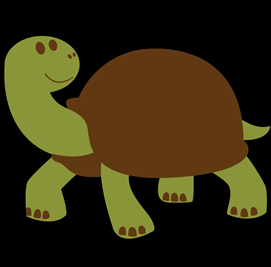 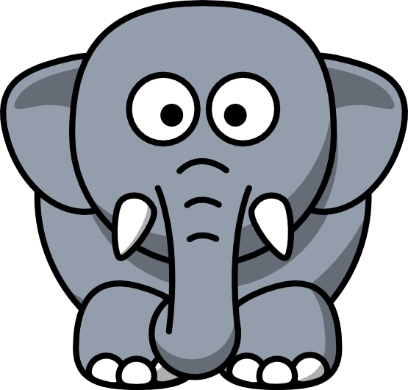 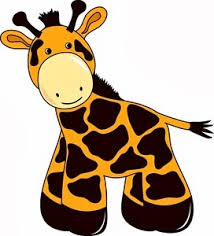 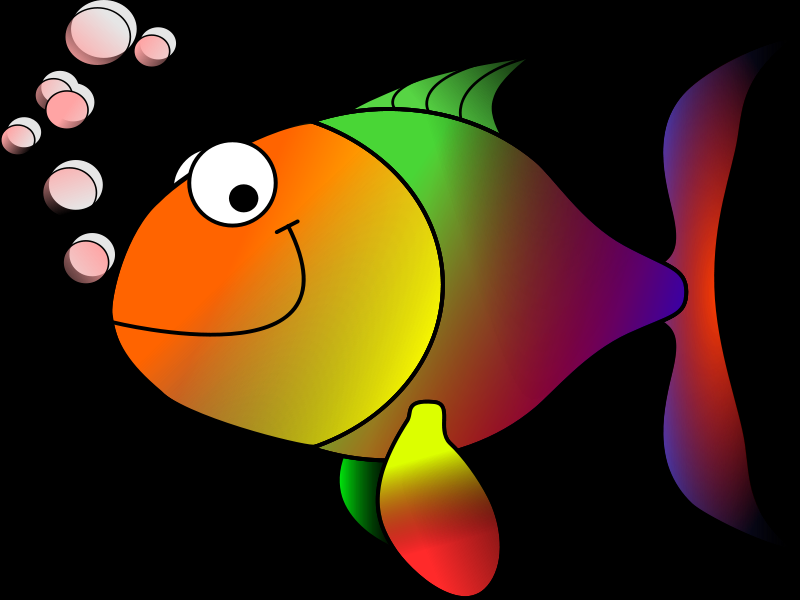 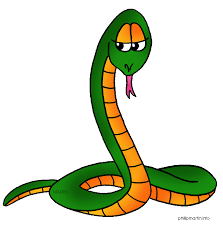 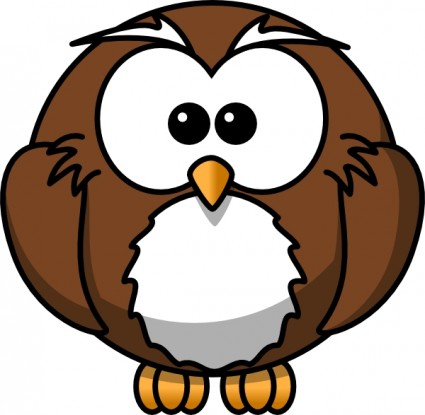 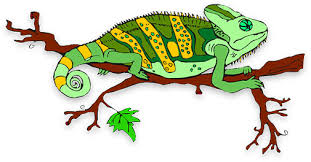 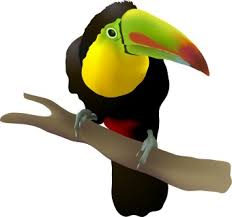 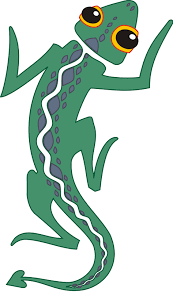 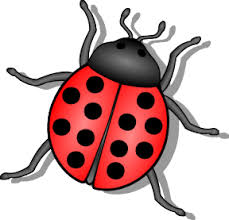 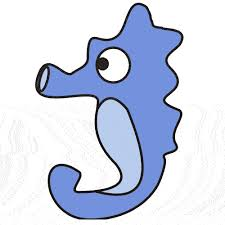 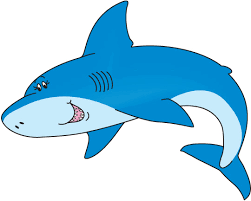 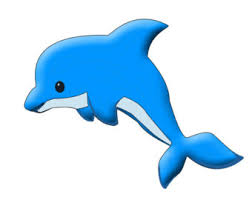 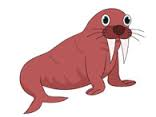 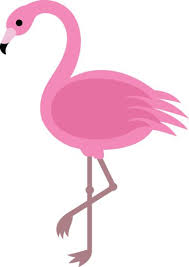 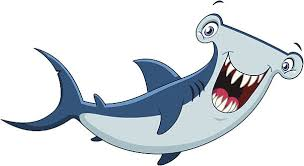 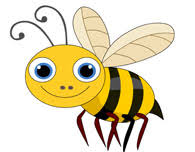 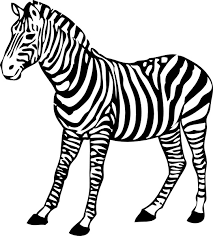 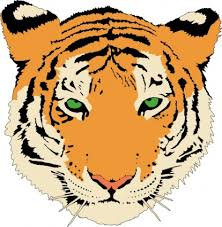 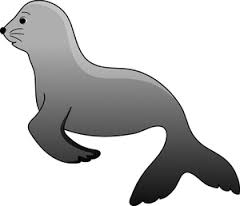 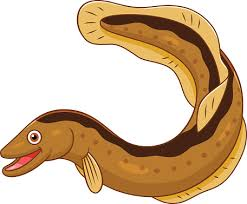 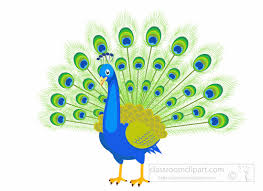 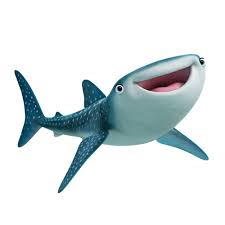 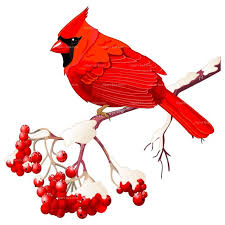 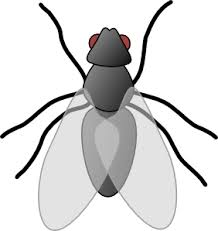 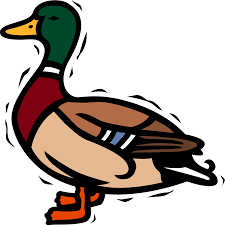 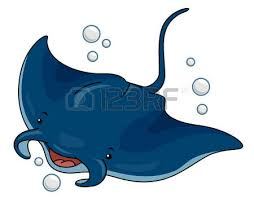 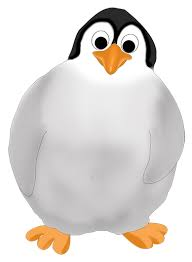 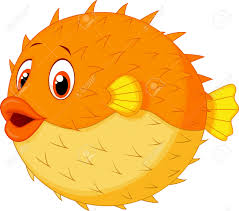 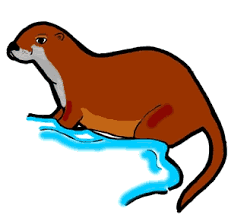 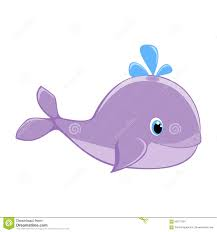 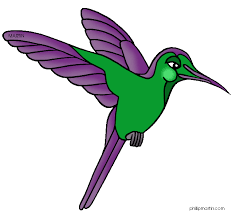 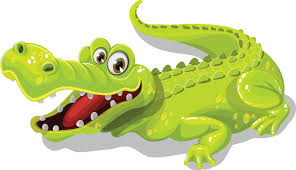 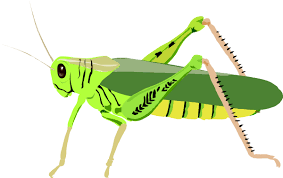 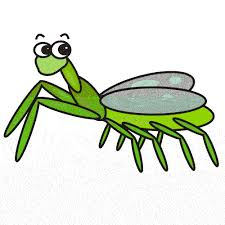 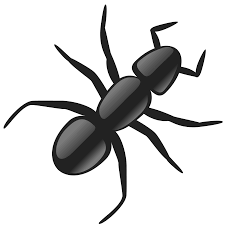 MammalsElephantGiraffeDolphinSealWalrusWhaleZebraTigerOtterReptilesTurtleSnakeLizardIguanaAlligatorFishFishSeahorseSharkHammerheadEelManta rayWhale sharkBlow fishBirdsOwlToucanHummingbirdCardinalPeacockDuckFlamingoPenguinInsectsFlyBeeLadybugGrasshopperPraying MantisAnt